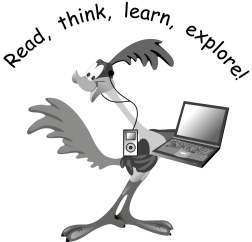 Kindergarten 10 glue sticks                                              2 horizontal pocket folders                                 1 box of 24 Crayola Crayons                    2 composition notebook                1 pkg Prang watercolors                          24 #2 Ticonderoga pencils2 Pink Pearl erasers                                   2 boxes of tissues1 pkg thick Crayola Markers                    1 spiral notebook        1 pkg thin Crayola Markers                     1 ream white printer paper1 pair headphones                                    2 bottles Elmer’s glue    $20 field trip/project contribution1 backpack with no wheels                           1 container of Clorox or Lysol wipes         At home supplies: pencils, eraser, scissors, glue, and crayonsPlease do not label supplies – Headphones should be labeled3rd Grade 1 box of Kleenex1 box of Crayola Crayons1 box of Crayola Colored Pencils1 bottle of White Elmers Glue2 wide ruled spiral notebooks2 wide ruled composition books1 folder with horizontal pockets12 #2 Ticonderoga pencils1 pair of headphones w/straight jack (labeled with student name)1 box of Gallon Ziplock Bags1 box of band-aids, non latex1 set of Prang/Crayola 8 set watercolors1 backpack with no wheels1st Grade12 #2 Dixon Ticonderoga pencils                   3 glue sticks3 boxes of tissues                                              1 box band aids2 Pink Pearl eraser1 package Crayola thick classic markers1 RED  plastic folder with horizontal pockets (labeled w/ student’s name)2 boxes of 24 Crayola crayons1 Composition notebook (labeled with student’s name)1 pair of sturdy headphones(straight jack) (labeled with student’s name)1 backpack with no wheels                            1 set Crayola  or Prang watercolor paints1 box quart or gallon Ziploc bags1 large container of Lysol or Clorox wipesPlease only label headphones, red folder and composition notebook4th Grade Sturdy headphones3 Plastic Pocket Folders: 1 Red, 1 Yellow, 1 Blue1 Wide Ruled Spiral Notebook     4 Pink Pearl Erasers1 box of 24 Crayola crayons          1 set of Crayola watercolors1 package of Crayola colored pencils1 package of Crayola Classic markers48 #2 Ticonderoga Pencils                                             3 large boxes of tissues3 Elmers Glue Sticks1 bottle Elmers School Glue1 container of Baby Wipes                1 backpack with no wheels                               Please no binders, pencil pouches, pencil sharpeners2nd Grade6 small Elmer’s glue sticks 1 bottle Elmer’s White liquid glue                 2 box of tissue                                                   1 pkg. thick Crayola Markers1 box gallon Ziploc bags1 pkg. 12 Crayola Colored Pencils1 box PLAIN band aids1 ream white paperNO CHARACTERS/PICTURES1 box of 24 Crayola Crayons                               1 container of Clorox or Lysol wipes1 folder with horizontal pocket of your choice24 #2 Ticonderoga pencils (please, no other brands!)***1 pair QUALITY headphones w/ straight jack ***1 backpack with no wheels$20 field trip/project contributionPlease do not label supplies – Headphones should be labeledLife Skills Classroom2 boxes of non-latex gloves (medium and large) 4 boxes of tissues                             2 containers of Clorox wipes 1 package of baby wipes                 1 ream of paper 1 box of latex free band aids 1 bottle of hand sanitizer optional art supplies: bottle of glue, package of markers,box of crayons, dry erase markers, glitter5th Grade 5 three hole punched folders                             1 1 Inch (no zip) binder1 box of 24 Crayola colored pencils                  1 pencil sharpener1 box of 24 Crayola crayons                               1 pencil box   1 box of 10 thin Crayola Markers                      1 set of watercolors1 pair earbuds or small headphones                1 journal1 backpack with no wheels                                3 large boxes of tissues                                       1 ream white printer paper                                1 pack eraser pencil tops1 pack of College Ruled notebook paper         3 Pink Pearl Erasers1 container of Clorox or Lysol wipes                  2 Expo dry erase fine tip markers                                      48 #2 (not soft)Ticonderoga pencils or $5 donationAt home supplies: College ruled notebook paper & pencilsOptional ~Mechanical Pencil with extra leads, scissors